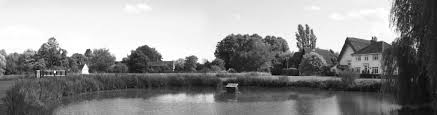 Thrandeston Annual Parish Meeting7.00 pm, Wednesday 4th May 2022 at Mellis Memorial HallPlease note change of venue for this meeting it will be at Mellis Memorial Hall.AGENDAApologies for absence Chairman’s opening remarks. ReportsTo receive reports from:Thrandeston Parish Council – Councillor MurtonMid Suffolk District Council – Councillor David Burn Suffolk County Council – Councillor Jessica FlemingCommons Co-ordinator – Councillor A ColchesterThrandeston Village Hall - Councillor MurtonParochial Church Council. St Margaret’s Church, Thrandeston – Mrs J MortlockAnd any other organisations who wish to report. Open Forum – the opportunity for an informal exchange of ideas, views and information Closing remarks.